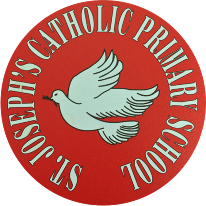 St Joseph’s Catholic Primary School - LEARNING AT HOME PLANNINGSt Joseph’s Catholic Primary School - LEARNING AT HOME PLANNINGYEAR 2YEAR 2Date - WC 18th May  2020Date - WC 18th May  2020Weekly Mathematics Tasks (Aim to do 1 per day)Weekly Reading Tasks (Aim to do 1 per day)Working on Times Table Rockstars - your child will have an individual login to access this (20 mins).Continue to practise daily calculations. Use the website below to set the calculations. Remember when adding and subtracting set it to 2-digit numbers on the website. https://www.topmarks.co.uk/maths-games/daily10 2D Shapes Recognising and explaining patterns. Complete the attached sheet which allows the children to investigate different patterns by recognising what the repeated pattern is and then being able to discover what the 10th shape in the pattern would be. Recap on directions with the children such as left and right. The children could blind fold a member of the family and give them directions to a set location in the garden. They could then change roles. Children to complete the attached sheet which focuses on direction and movement. Discuss with the children what clockwise and anti-clockwise means. Play Simon says e.g. Simon says turn ¼ clockwise etc.Children complete the attached sheet.Your child could read a story/ poem / nursery rhyme to another family member. This could be to a younger sibling before bedtime or they may wish to Facetime an elderly relative (with adult supervision of course).Listen to your child read and let them discuss what they have read. Encourage them to read with expression and intonation. Get your child to read a book on Oxford Owl, discuss what your child enjoyed about the book.QUIZMake up at least five questions about your guided reading book.  Make sure you know the answers!  Test your friend.Complete the attached reading comprehension.Weekly Spelling Tasks (Aim to do 1 per day)Weekly Writing Tasks (Aim to do 1 per day)What is this week’s focus?  The /igh/ sound spelt – y at the end of wordscry                            dry                                    fly                                     supply                                multiplydenymyreplyJulyby                                   Can they improve their score each day?Can you include any of these words in a sentence?Children could use the ‘pyramid method’ to help learn their spellings e.g.bbebecbecabecaubecausbecauseAnother method the children could use is ‘rainbow colours’.e.g the children use a different colour for each letter in the word.becausehttps://www.literacyshed.com/the-other-cultures-shed.htmlWatch the video using the link above.Think about where the young boy might live and then describe the setting.  Remember to include lots of interesting adjectives.Describe the two characters in the story. Think about the character’s feelings/ personality as well as their appearance. Write the story from the fox’s point of view. Think about the following things: How did the fox get stuck in the first place? What did he think when the boy found him? Did he want the boy to chase him?How did he disappear at the end of the clip?http://www.pobble365.com/           Follow the link to Pobble 365 website. Look at the picture for the day and choose one of the suggested activities. Pictures are changed daily.Grammer – children to complete the attach sheet. Foundation subjects and Learning Project - to be done throughout the weekArt –  Evaluating a piece of art. Using the attached sheet, the children are to look carefully at the picture of Banksy’s art work and evaluate it using the guidance provided on the sheet.Geography – Children to think about the hot and cold places around the world. Encourage the children to think about places that they have been on holiday. Was it hot or cold there? Help the children to find the place on a map and discuss the location of it.Children to complete the tasks on the attached sheet. Science – Tree Investigation. Children to carry out an investigation of a tree that may be in their garden, in the street or a tree that they pass regularly when out walking. Please refer to the attached sheet for further guidance. Music – I have set up some music lessons for you to do at home using Charanga, which is the scheme we use in school. Have a look below for your login and access the website www.charanga.com/yumu. Once you have logged in, there are two sections for you to access and work through. Click on either ‘Friendship song’ or ‘Song Packages’ and follow the instructions. I hope you enjoy your music lessons at home as much as you do in school. Make sure you let school know how you are getting on and if you need more music work setting for you.Let’s get physical!Join in with Joe Wicks – The Body Coach on YouTube each dayorDo something active with your family once a day- maybe you could learn a new skill/game!Pray Together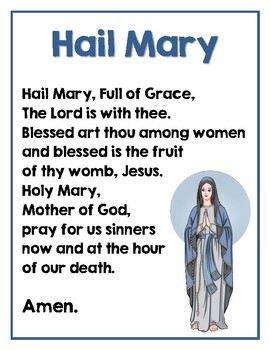 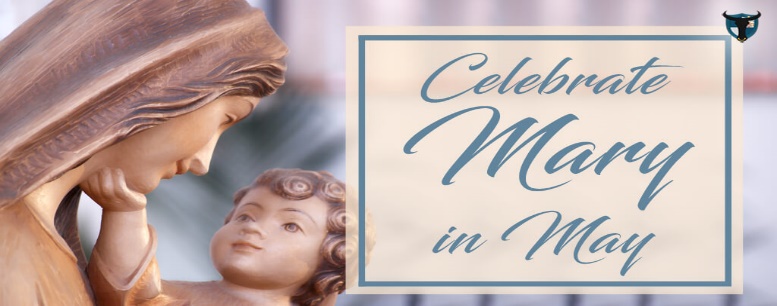 Additional learning resources parents may wish to engage withClassroom Secrets Learning Packs - These packs are split into different year groups and include activities linked to reading, writing, maths and practical ideas you can do around the home. Twinkl - to access these resources click on the link and sign up using your own email address and creating your own password. Use the offer code UKTWINKLHELPS. Oxford Owl – eBooks for children aged 3-7 (free but need to register)
EducationQuizzes.com – Lots of different quizzes in all subjects for KS1 (free with no login)www.ictgames.co.uk - maths and English gameswww.topmarks.co.uk - online games
Explorify – Science quizzes (free but need to register).Headteacherchat - This is a blog that has links to various learning platforms. Lots of these are free to access.Teacher TipsRemember - in a normal school day, there are several ‘break times’ throughout the day, so make sure as well as ensuring they complete their work, you build in ‘relaxation’ time. For you as well as the children!If the children are really engaged and interested in something, see what cross curricular links you can make. If they are in to trains, could they design a poster for a train exhibition, build a train out of cardboard, write an adventure story about a train journey, research facts about railways etc Capitalise on their interests and don't worry too much if it ‘fits’ into their weekly learning.